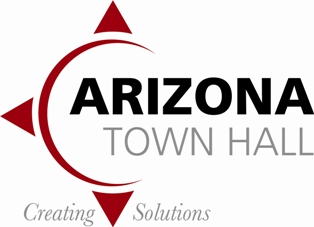 ARIZONA TOWN HALLSTATEWIDE TOWN HALL SCHOLARSHIP APPLICATIONStatewide Town Hall for which application is being submitted: November 14-16, 2022 – Mental Health, Substance Use, and HomelessnessApplications are due no later than November 8, 2022.Funding is limited and scholarships will be awarded in the order received.Applicant Signature: ______________________________________________  Date: ______________Please submit your completed application and letter of recommendation by November 8, 2022, to:Please type or print your answers clearly.Name: __________________________________________________________________________Mailing Address: _________________________________________________________________________________________________________________________________________________Email Address: ___________________________________________________________________Phone # ______________________  (Cell  Work  Home)(NOTE: Email will be used for all contacts with you unless you specify mail) County of residence: ______________________________________________________________Race/Ethnicity: _______________________________________     Age: ______________________Demographic information is for consideration of underrepresented groups.Occupation (indicate if active or retired):________________________________________________________________________________________________________________________________________________________________List your professional and civic affiliations, memberships, and community service activities:________________________________________________________________________________________________________________________________________________________________________________________________________________________________________________________________________________________________________________________________________________________________________________________________________________________________________________________________________________________________Have you attended a Community or Future Leaders Town Hall on “Mental Health, Substance Use, and Homelessness”?	Yes			NoIf yes, which location/date?  _____________________________________________________If selected, how will you share the information and extend the Town Hall experience in your community or sector?________________________________________________________________________________________________________________________________________________________________________________________________________________________________________________________________________________________________________________________________________________________________________________________________________________________________________________________________________________________________________________________________________________________________________________________________________________________________________________________________Please provide a brief description of the necessity for a financial scholarship.________________________________________________________________________________________________________________________________________________________________________________________________________________________________________________________________________________________________________________________________________________________________________________________________________________________________________________________________________________________________________________________________________________________________________________________________________________________________________________________________Arizona Town HallPO Box 37108Phoenix, AZ 85069Email: townhall@aztownhall.orgFax: (602) 252-6189